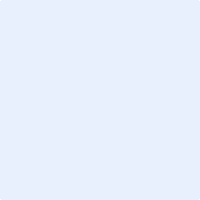 Organisation Chart